LEELA’S PUBLIC SCHOOL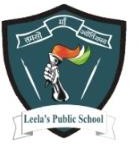 BOOK LIST SESSION -2024-25Class – NurseryLEELA’S PUBLIC SCHOOLBOOK LIST SESSION -2024-25Class – LKG (KG-I)LEELA’S PUBLIC SCHOOLBOOK LIST SESSION -2024-25Class – UKG(KG-II)LEELA’S PUBLIC SCHOOLBOOK LIST SESSION -2024-25Class – I LEELA’S PUBLIC SCHOOLBOOK LIST SESSION -2024-25Class – II LEELA’S PUBLIC SCHOOLBOOK LIST SESSION -2024-25Class – III LEELA’S PUBLIC SCHOOLBOOK LIST SESSION -2024-25Class – IV LEELA’S PUBLIC SCHOOLBOOK LIST SESSION -2024-25Class – V LEELA’S PUBLIC SCHOOLBOOK LIST SESSION -2023-24Class – VILEELA’S PUBLIC SCHOOLBOOK LIST SESSION -2023-24Class – VIILEELA’S PUBLIC SCHOOLBOOK LIST SESSION -2023-24Class – VIIILEELA’S PUBLIC SCHOOL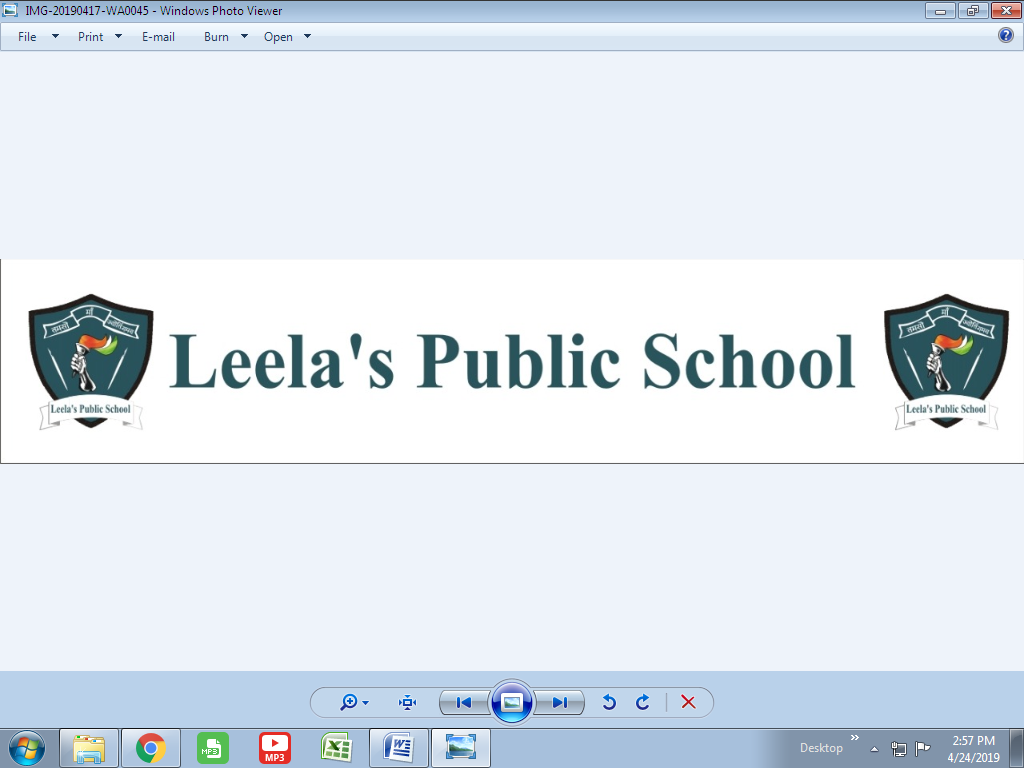  BOOK LIST SESSION -2024-25Class – IXLEELA’S PUBLIC SCHOOL BOOK LIST SESSION -2024-25Class – XLEELA’S PUBLIC SCHOOL BOOK LIST SESSION -2024-25Class – XI (Science-PCM & PCB)LEELA’S PUBLIC SCHOOL BOOK LIST SESSION -2024-25Class – XII (Science-PCM & PCB)LEELA’S PUBLIC SCHOOL BOOK LIST SESSION -2024-25Class – XI (Commerce)LEELA’S PUBLIC SCHOOL BOOK LIST SESSION -2024-25Class – XI (Humanities)LEELA’S PUBLIC SCHOOL BOOK LIST SESSION -2024-25Class – XII (Commerce)S.No.SubjectPublication1BLOOMING MINDSEnglish TEXTBOOKACADEMY  BLOOMPHYSICS WALLAH 2CREATIVE CARNIVALEnglish WORK BOOK ACADEMY  BLOOMPHYSICS WALLAH  3HINDI	¼उदय पाठमाला½HINDI TEXTBOOKACADEMY BLOOMPHYSICS WALLAH 4HINDI	(अभ्यास पुस्तिका½HINDI WORKBOOKACADEMY BLOOMPHYSICS WALLAH  5MAGICAL MATHS MATHS TEXT BOOKACADEMY BLOOMPHYSICS WALLAH 6MATHEMACICA MATHS WORKBOOK ACADEMY BLOOMPHYSICS WALLAH  7MY TINY WORLD (EVS)TEXTBOOKACADEMY  BLOOMPHYSICS WALLAH 8TINY EXPLORERS(EVS)WORKBOOK ACADEMY  BLOOMPHYSICS WALLAH S.No.SubjectPublication1BLOOMING MINDSEnglish TEXTBOOKACADEMY  BLOOMPHYSICS WALLAH 2CREATIVE CARNIVALEnglish WORK BOOK ACADEMY  BLOOMPHYSICS WALLAH  3HINDI	¼उदय पाठमाला½HINDI TEXTBOOKACADEMY  BLOOMPHYSICS WALLAH 4HINDI	(अभ्यास पुस्तिका½HINDI WORKBOOKACADEMY  BLOOMPHYSICS WALLAH  5MAGICAL MATHS MATHS TEXT BOOKACADEMY BLOOMPHYSICS WALLAH 6MATHEMACICA MATHS WORKBOOK ACADEMY BLOOMPHYSICS WALLAH  7MY TINY WORLD (EVS)TEXTBOOKACADEMY BLOOMPHYSICS WALLAH 8TINY EXPLORERS(EVS)WORKBOOK ACADEMY BLOOMPHYSICS WALLAH S.No.SubjectPublication1BLOOMING MINDSEnglish TEXTBOOKACADEMY BLOOMPHYSICS WALLAH 2CREATIVE CARNIVALEnglish WORK BOOK ACADEMY BLOOMPHYSICS WALLAH  3HINDI	¼उदय पाठमाला½HINDI TEXTBOOKACADEMY BLOOMPHYSICS WALLAH 4HINDI	(अभ्यास पुस्तिका½HINDI WORKBOOKACADEMY BLOOMPHYSICS WALLAH  5MAGICAL MATHS MATHS TEXT BOOKACADEMY BLOOMPHYSICS WALLAH 6MATHEMACICA MATHS WORKBOOK ACADEMY BLOOMPHYSICS WALLAH  7MY TINY WORLD (EVS)TEXTBOOKACADEMY BLOOMPHYSICS WALLAH 8TINY EXPLORERS(EVS)WORKBOOK ACADEMY  BLOOMPHYSICS WALLAH S.No.SubjectPublication1CELEBRATE COURSE IN ENGLISHPEARSON   2HINDI	¼नव उल्लास½PEARSON   3MATHS ACEPEARSON   4UNIVERSAL EVSPEARSON  5CODING &AI PEARSON  6GENRAL KNOWLEDGEG .K.RISE QUEST NAVNEET 7DRAWING & COLOUR –GRAFAKO DROW & COLOURNAVNEET8MORAL SCIENCE LIVING WITH HIGH VALUES RAISUNS S.No.SubjectPublication1CELEBRATE COURSE IN ENGLISHPEARSON   2HINDI	¼नव उल्लास½PEARSON   3MATHS ACEPEARSON   4UNIVERSAL EVSPEARSON  5CODING &AI PEARSON  6GENRAL KNOWLEDGEG .K.RISE QUEST NAVNEET 7DRAWING & COLOUR –GRAFAKO DROW & COLOURNAVNEET8MORAL SCIENCE LIVING WITH HIGH VALUES RAISONS S.No.SubjectPublication1CELEBRATE COURSE IN ENGLISHPEARSON   2HINDI	¼नव उल्लास½PEARSON   3MATHS ACEPEARSON   4UNIVERSAL SCIENCEPEARSON  5CODING &AI PEARSON  6LONGMAN VISTAS (S.ST.)PEARSON  7GENRAL KNOWLEDGEG .K.RISE QUEST NAVNEET 8DRAWING & COLOUR –GRAFAKO DROW & COLOURNAVNEET9MORAL SCIENCE LIVING WITH HIGH VALUES RAISONS S.No.SubjectPublication1CELEBRATE COURSE IN ENGLISHPEARSON   2HINDI	¼नव उल्लास½PEARSON   3MATHS ACEPEARSON   4UNIVERSAL SCIENCEPEARSON  5CODING &AI PEARSON  6LONGMAN VISTAS (S.ST.)PEARSON  7GENRAL KNOWLEDGEG .K.RISE QUEST NAVNEET 8DRAWING & COLOUR –GRAFAKO DROW & COLOURNAVNEET9MORAL SCIENCE LIVING WITH HIGH VALUES RAISONS S.No.SubjectPublication1CELEBRATE COURSE IN ENGLISHPEARSON   2HINDI	¼नव उल्लास½PEARSON   3MATHS ACEPEARSON   4UNIVERSAL SCIENCEPEARSON  5CODING &AI PEARSON  6LONGMAN VISTAS (S.ST.)PEARSON  7GENRAL KNOWLEDGEG .K.RISE QUEST NAVNEET 8DRAWING & COLOUR –GRAFAKO DROW & COLOURNAVNEET9MORAL SCIENCE LIVING WITH HIGH VALUES RAISUNS S.No.SubjectName of BooksPublication1EnglishHoney SuckleNCERT1EnglishA Pact with the SunNCERT2EnglishGrammarGrammar ZoneEduline3Hindi            olar Hkkx &1NCERT4Hindicky jkedFkkNCERT5Hindi Grammar        Together With  Li’kZRachna Sagar5Sanskrit:fpjk & 1NCERT6Sanskrit Grammar  fnO;e~ Hkkx & 1Rachna Sagar7MathematicsMathematicsNCERT8MathematicsConnect with MathsEduline9ScienceScienceNCERT10SSTOur Past I – HistoryNCERT10SSTThe Earth Our Habitat-GeographyNCERT10SSTSocial & Political life INCERT11ComputerComputer with AICordova12GeneralKnowledgeRISE QUESTNAVNEET13DrawingGRAFALCODRAW & COLOURNAVNEET14Moral ScienceLiving with High ValuesRajsonS.No.SubjectName of BooksPublication1EnglishHoney SuckleNCERT1EnglishA Pact with the SunNCERT2EnglishGrammarGrammar ZoneEduline3Hindiolar Hkkx &1NCERT4Hindi             cky jkedFkkNCERT5Hindi GrammarTogether With      Li’kZRachna Sagar5Sanskrit         :fpjk & 1NCERT6Sanskrit Grammar  fnO;e~ Hkkx & 1Rachna Sagar7MathematicsMathematicsNCERT8MathematicsConnect with MathsEduline9ScienceScienceNCERT10SSTOur Past I – HistoryNCERT10SSTThe Earth Our Habitat-GeographyNCERT10SSTSocial & Political life INCERT11ComputerComputer with AICordova12GeneralKnowledgeRISE QUESTNAVNEET13DrawingGRAFALCODRAW & COLOURNAVNEET14Moral ScienceLiving with High ValuesRajsonS.No.SubjectName of BooksPublication1EnglishHoney SuckleNCERT1EnglishA Pact with the SunNCERT2EnglishGrammarGrammar ZoneEduline3Hindi              olar Hkkx &1NCERT4Hindi          cky jkedFkkNCERT5Hindi GrammarTogether WithLi’kZRachna Sagar5Sanskrit       :fpjk & 1NCERT6Sanskrit Grammar  fnO;e~ Hkkx & 1Rachna Sagar7MathematicsMathematicsNCERT8MathematicsConnect with MathsEduline9ScienceScienceNCERT10SSTOur Past I – HistoryNCERT10SSTThe Earth Our Habitat-GeographyNCERT10SSTSocial & Political life INCERT11ComputerComputer with AICordova12GeneralKnowledgeRISE QUESTNAVNEET13DrawingGRAFALCODRAW & COLOURNAVNEET14Moral ScienceLiving with High ValuesRajsonS.No.Subject  Name of Books  Publication1English Beehive NCERT1English Moments NCERT2English Grammar English Language & Literature (Pull Out  Worksheets)Rachna Sagar 3Hindif{kfrt NCERT4Hindi d`frdkNCERT6MathematicsMathematicsNCERT7MathematicsMathematicsR.D Sharma8ScienceScienceNCERT8SciencePhysics (Optional) Lakhmir & Manjit Kaur8ScienceChemistry (Optional)Lakhmir & Manjit Kaur8ScienceBiology (Optional)Lakhmir & Manjit Kaur9Social Science India & Contemprary World - INCERT9Social Science Contempary India  GeographyNCERT9Social Science Economics NCERT9Social Science Democratic Politics - INCERT9Social Science All In One (Optional)Arihant10ComputerExcel In Information Technology Integrated with Employability SkillsCordovaS.No.Subject  Name of Books  Publication1English First Flight NCERT1English Footprints NCERT2English English Language & Literature (Pull Out  Worksheets)Rachna Sagar 3Hindif{kfrt NCERT4Hindi d`frdkNCERT5MathematicsMathematicsNCERT6MathematicsMathematicsR.D Sharma7ScienceScienceNCERT7SciencePhysics (Optional) Lakhmir & Manjit Kaur7ScienceChemistry (Optional)Lakhmir & Manjit Kaur7ScienceBiology (Optional)Lakhmir & Manjit Kaur8Social Science India & Contemprary World - IINCERT8Social Science Contempary India-  Geography NCERT8Social Science Understanding Economic Development  NCERT8Social Science Democratic Politics - IINCERT8Social Science All In One (Optional)Arihant9ComputerExcel In Information Technology Integrated with Employability SkillsCordovaS.No.Subject  Name of Books  Publication1English HornbillNCERT1English SnatshotsNCERT2PhysicsPhysics Part-IPhysics Part - IINCERT3PhysicsXI- Physics S.Chand4ChemistryChemistry Part-IChemistry Part - IINCERT6ChemistryXI-ChemistryS.Chand7BiologyBiology Part – I & Part - IINCERT8BiologyXI- BiologyArihant9MathematicsMathematics Text Book for Class - XI NCERT10MathematicsMathematics  R.D Sharma11Health & Physical Education Health & Physical EducationB.R. International 12Lab ManualLaboratory MathematicsB.R. International13Lab ManualLaboratory Science(PCB) B.R. InternationalS.No.Subject  Name of Books  Publication1English Flamingo NCERT1English VistasNCERT2PhysicsPhysics Part-IPhysics Part - IINCERT3PhysicsXII- Physics S.Chand4ChemistryChemistry Part-IChemistry Part - IINCERT6ChemistryPradeep New Course  Chemistry S.C Khatarpal 7BiologyBiology Part – I & Part - IINCERT8BiologyXII- BiologyArihant9MathematicsMathematics Text Book(Part- I & Part - II for Class - XII )NCERT10MathematicsMathematics  R.D Sharma11Health & Physical Education Health & Physical EducationB.R. International 12Lab ManualLaboratory MathematicsB.R. International13Lab ManualLaboratory Science(PCB) B.R. InternationalS.No.Subject  Name of Books  Publication1English HornbillNCERT1English SnatshotsNCERT2Accountancy  Financial Accounting    Part – I & Part- II  NCERT3AccountancyAccountancy Book      Class – XIT.S. Grewal4Business StudiesBusiness Studies NCERT6Business StudiesBusiness StudiesPoonam Gandhi V.K. 7Economics Micro EconomicsNCERT7Economics Introduction To StatisticsNCERT8EconomicsMicro EconomicsV.K. Ohri/T.R. Jain8EconomicsIntroduction To StatisticsV.K. Ohri/T.R. Jain9Health & Physical Education Health & Physical EducationB.R. International 10Physical EducationLab Manual B.R. InternationalS.No.Subject  Name of Books  Publication1English HornbillNCERT1English SnatshotsNCERT2History Ancient IndiaNCERT2History Themes in world HistoryNCERT3Political ScienceIndian Constitution at workNCERT3Political SciencePolitical TheoryNCERT4Political SciencePolitical Science V.K Global 5Economics Micro EconomicsNCERT5Economics Introduction To StatisticsNCERT6EconomicsMicro EconomicsV.K. Ohri/T.R. Jain6EconomicsIntroduction To StatisticsV.K. Ohri/T.R. Jain7Health & Physical Education Health & Physical EducationB.R. International 8Physical EducationLab Manual B.R. InternationalS.No.Subject  Name of Books  Publication1English Flamingo NCERT1English VistasNCERT2Accountancy  Financial Accounting    Part – I , II & III  NCERT3AccountancyAccountancy Book      Class – XIIT.S. Grewal4Business StudiesBusiness Studies NCERT6Business StudiesBusiness StudiesPoonam Gandhi V.K. 7Economics Indian Economic Development NCERT7Economics Introducing Macro Economics Theory  NCERT8EconomicsMicro EconomicsV.K. Ohri/T.R. Jain8EconomicsIntroduction To StatisticsV.K. Ohri/T.R. Jain9Health & Physical Education Health & Physical EducationB.R. International 10Physical EducationLab Manual B.R. International